CJK 2016 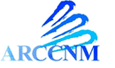 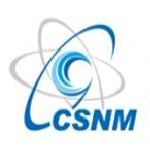 The Youth Summer Camp of Nuclear MedicineAgendaTimeContentChairpersonPlace2016.07.1308:00-22:00Check InShu Wang1st Floor HallLiaoning Hotel2016.07.1318:00-20:30Opening CeremonyShaoli Song1st Dining Hall Liaoning Hotel2016.07.1408:30-10:00Visit the Department of Nuclear Medicine, First Affiliated Hospital of China Medical UniversityQiang JiaZhaowei MengYafu Yin,Song Chen10:15-11:30Free Discussion on how to teaching the younger doctors in nuclear medicine, such as CT, MRIXuejuan Wang (China)Maher Mohamad Rajab Arnous  (Syria)Japanese(Undetermined)Korea (Undetermined)Discussion experts: Afnan Ahmed Mohamed Alasbahi,  Shuo Hu, Chuantao ZuoZhifang WuYafu YinEuropean Conference Room (2nd Floor)Liaoning Hotel11:30-13:00LunchLunchLiaoning Hotel13:30-16:00Free timeFree timeFree time17:00Shuttle Bus to Sheraton Shenyang South City HotelWelcome Banquet(Grand Ballroom, 2nd Floor)Shuttle Bus to Sheraton Shenyang South City HotelWelcome Banquet(Grand Ballroom, 2nd Floor)1st Floor HallLiaoning Hotel20:00-23:30Youth Teaching CompetitionXiaoli LanShaoli SongRoom 208+209 ( 2nd Floor )Sheraton Shenyang South City Hotel23:30Shuttle Bus to Liaoning HotelShuttle Bus to Liaoning Hotel1st Floor HallSheraton Shenyang South City Hotel2016.07.157:00Shuttle Bus to Sheraton Shenyang South City HotelARCCNM & CJK Conference Shuttle Bus to Sheraton Shenyang South City HotelARCCNM & CJK Conference 1st Floor HallLiaoning Hotel21:00Shuttle Bus to Liaoning HotelShuttle Bus to Liaoning Hotel1st Floor HallSheraton Shenyang South City Hotel2016.07.1609:00-11:30Visit historical and cultural heritage-- Shenyang Imperial PalaceZhaowei MengXun Sun1st Floor HallLiaoning Hotel12:00-13:00LunchLunchLiaoning Hotel2016.07.1712:00DepartureDepartureDeparture